Evidence Based Practice PlanningSTARTDATUM
12-02-2022LOCATIE/VENUE
Campus Antwerpen TIJD
11:39-Inleiding/IntroductionPraktische 2-daagse cursus
 Wie reeds een tijdje in de gezondheidzorg werkt, durft wel eens dingen in vraag te stellen: ‘Ben ik op de beste manier bezig? Kan het anders en nog beter?’ Er is nood om het klinische werk gefundeerd te onderbouwen en om best practice te verbinden aan evidence based pratice. Maar wat is evidence based practice (EBP) precies en hoe kan ik dat toepassen?
 Bij EBP wordt er gebruik gemaakt van het huidige beste bewijsmateriaal bij het bepalen van een best passende behandeling van een patiënt. Er worden vier pijlers geïntegreerd ten aanzien van zorg: het huidige best beschikbare en kwaliteitsvolle bewijsmateriaal uit wetenschappelijk onderzoek, de klinische expertise van de therapeut, de behoeften, verwachtingen en voorkeuren van de cliënt en de organisatorische en financiële mogelijkheden van de werkplek.
 Om evidence based aan de slag te gaan zet je een praktijkvraag of -probleem om in een beantwoordbare onderzoeksvraag. Vervolgens ga je in wetenschappelijke databanken gericht op zoek naar het beste bewijsmateriaal. De gevonden literatuur dien je kritisch te evalueren en te beoordelen op kwaliteit en toepasbaarheid. Daarna kan je de bevindingen toepassen in de praktijk. Tenslotte evalueer je de toepassing in de praktijk met betrekking tot je onderzoeksvraag en je oorspronkelijke praktijkvraag.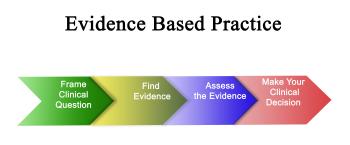 Inhoud/Content
Overzicht van de cursusEvidence based practice (definitie, pijlers, voordelen en stappen)Basisprincipes wetenschappelijk onderzoek (doel, soorten, fasen, onderzoeksmethodologie)Wetenschappelijke databanken (waar artikels zoeken? hoe zoeken? zoekvolgorde?)Kritische evaluatie / interpretatie van gevonden literatuur in functie van de praktijkMet inzicht in de betekenis en waarde van evidence based practice en de basisprincipes van wetenschappelijk onderzoek in het achterhoofd, heb je de handvaten om gericht te grasduinen in wetenschappelijke databanken op zoek naar relevante en kwalitatieve artikels die jouw handelen ondersteunen.Lesmateriaal
De opleiding wordt ondersteund met een slide syllabus.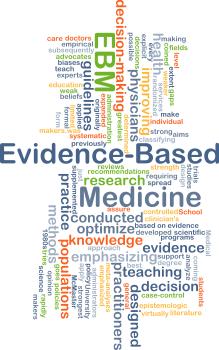 Doelstellingen/Objectives
Wat kunt u verwachten?Gezien EBP gericht is op het dagelijks handelen in de gezondheidszorg, is de opleiding praktisch georiënteerd. De nadruk ligt op het aanleren van vaardigheden om wetenschappelijke databanken te raadplegen en de resultaten van de zoektocht te interpreteren en te integreren in de praktijk. De theoretische basis die wordt aangereikt dient als noodzakelijke achtergrondinformatie ter ondersteuning. Je krijgt handvaten om evidence based practice onmiddellijk toe te passen in jouw dagdagelijkse praktijk.Doel cursusHet doel van deze cursus is om inzicht te krijgen in EBP en om te leren hoe je wetenschappelijke artikelen in databanken kan opzoeken, evalueren en interpreteren in functie van je praktijk.